Gold Standard for the Global GoalsVerification Appraisal Report 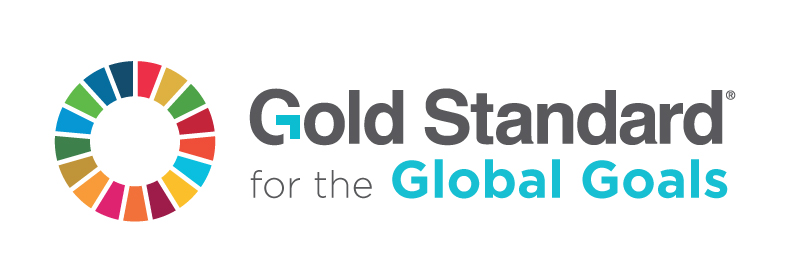  - version 1.KEY PROJECT INFORMATION opinion as to whether the project Gold Standard principles and  should be certified. C.1>> whether the approved/selected methods of Continuous Input/Grievance  have been implemented on site. provided provide opinion if any mitigation measures should be put in place to address the comments raised.Title of Date of SDG Impacts (as per SECTION B. 	OBJECTIVE OBSERVER’S OPINION SECTION  THE SECTION E.  STATUS OF SUSTAINABLE DEVELOPMENT GOALS OUTCOMESSECTION F.  STATUS OF IMPLEMENTATION OF CONTINUOUS INPUT / GRIEVANCE MECHANISM & FEEDBACK RECEIVED